Zpravodaj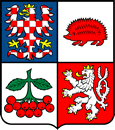 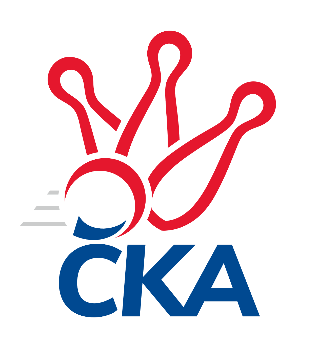 kuželkářského svazu Kraje VysočinaKrajská soutěž Vysočiny A 2021/2022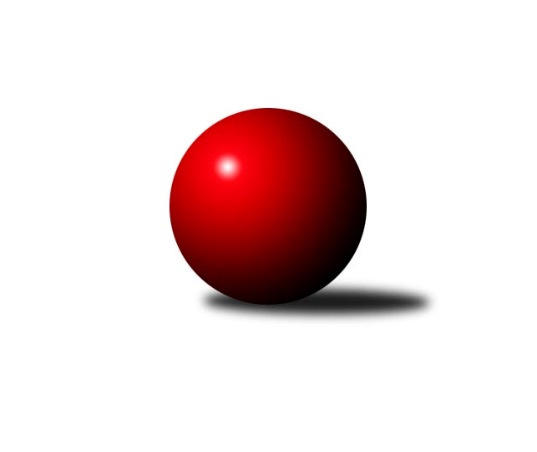 Č.9Ročník 2021/2022	21.11.2021Nejlepšího výkonu v tomto kole: 1783 dosáhlo družstvo: Sokol Častrov Výsledky 9. kolaSouhrnný přehled výsledků:TJ Spartak Pelhřimov C	- Sokol Častrov 	0:6	1690:1783	2.0:6.0	18.11.KK Slavoj Žirovnice B	- TJ Spartak Pelhřimov G	6:0	1651:1520	7.0:1.0	19.11.TJ Sokol Cetoraz B	- TJ Slovan Kamenice nad Lipou D	5:1	1643:1582	5.0:3.0	19.11.Tabulka družstev:	1.	KK Slavoj Žirovnice B	8	7	1	0	43.0 : 5.0	47.5 : 16.5	1726	15	2.	Sokol Častrov	7	6	1	0	34.0 : 8.0	39.5 : 16.5	1720	13	3.	TJ Spartak Pelhřimov C	8	5	0	3	26.0 : 22.0	35.0 : 29.0	1640	10	4.	TJ Spartak Pelhřimov G	8	3	0	5	21.0 : 27.0	31.0 : 33.0	1584	6	5.	TJ Sokol Cetoraz B	8	3	0	5	20.0 : 28.0	29.0 : 35.0	1576	6	6.	TJ Slovan Kamenice nad Lipou C	7	1	0	6	6.0 : 36.0	13.0 : 43.0	1524	2	7.	TJ Slovan Kamenice nad Lipou D	8	1	0	7	12.0 : 36.0	21.0 : 43.0	1582	2Podrobné výsledky kola:	TJ Spartak Pelhřimov C	1690	0:6	1783	Sokol Častrov 	Igor Vrubel	 	 214 	 215 		429 	1:1	 436 		222 	 214		Martin Marek	Jozefína Vytisková	 	 202 	 216 		418 	0.5:1.5	 453 		202 	 251		Petr Němec	Stanislav Kropáček	 	 218 	 209 		427 	0.5:1.5	 432 		223 	 209		Miroslav Němec	Karel Pecha	 	 226 	 190 		416 	0:2	 462 		228 	 234		Lukáš Čekalrozhodčí: Novotný VáclavNejlepší výkon utkání: 462 - Lukáš Čekal	KK Slavoj Žirovnice B	1651	6:0	1520	TJ Spartak Pelhřimov G	František Housa	 	 218 	 196 		414 	2:0	 368 		175 	 193		Jiří Čamra	Aneta Kusiová	 	 221 	 210 		431 	2:0	 406 		200 	 206		Jan Hruška	Zdeněk Januška	 	 195 	 196 		391 	2:0	 338 		151 	 187		Jiří Poduška	Vilém Ryšavý *1	 	 224 	 191 		415 	1:1	 408 		212 	 196		Lukáš Melicharrozhodčí: Bašta Danielstřídání: *1 od 1. hodu Daniel BaštaNejlepší výkon utkání: 431 - Aneta Kusiová	TJ Sokol Cetoraz B	1643	5:1	1582	TJ Slovan Kamenice nad Lipou D	Václav Brávek	 	 196 	 182 		378 	1:1	 377 		211 	 166		Jiří Rychtařík	Jan Pošusta	 	 213 	 199 		412 	0:2	 442 		215 	 227		Jan Švarc	Josef Melich	 	 218 	 220 		438 	2:0	 404 		196 	 208		Ondřej Votápek	Luboš Novotný	 	 201 	 214 		415 	2:0	 359 		181 	 178		David Fárarozhodčí: Jan NovotnýNejlepší výkon utkání: 442 - Jan ŠvarcPořadí jednotlivců:	jméno hráče	družstvo	celkem	plné	dorážka	chyby	poměr kuž.	Maximum	1.	Aneta Kusiová 	KK Slavoj Žirovnice B	446.33	305.5	140.8	3.8	3/3	(469)	2.	Jan Bureš 	KK Slavoj Žirovnice B	440.67	299.7	141.0	4.7	3/3	(452)	3.	Petr Němec 	Sokol Častrov 	437.60	298.3	139.3	5.5	5/5	(457)	4.	Zdeněk Januška 	KK Slavoj Žirovnice B	437.11	297.4	139.7	8.2	3/3	(497)	5.	Miroslav Němec 	Sokol Častrov 	430.47	291.2	139.3	4.5	5/5	(487)	6.	Daniel Bašta 	KK Slavoj Žirovnice B	428.50	294.5	134.0	5.5	2/3	(459)	7.	Vilém Ryšavý 	KK Slavoj Žirovnice B	426.75	304.5	122.3	7.8	3/3	(455)	8.	Jan Hruška 	TJ Spartak Pelhřimov G	419.70	288.7	131.0	6.7	5/5	(468)	9.	František Housa 	KK Slavoj Žirovnice B	417.94	296.8	121.1	9.5	3/3	(445)	10.	Jan Švarc 	TJ Slovan Kamenice nad Lipou D	417.60	287.6	130.0	6.9	5/5	(450)	11.	Jozefína Vytisková 	TJ Spartak Pelhřimov C	417.35	290.2	127.2	6.9	4/4	(456)	12.	Josef Melich 	TJ Sokol Cetoraz B	412.25	291.6	120.6	7.0	4/4	(438)	13.	Karel Pecha 	TJ Spartak Pelhřimov C	409.75	286.8	123.0	6.7	4/4	(445)	14.	Stanislav Kropáček 	TJ Spartak Pelhřimov C	408.83	284.5	124.3	6.9	4/4	(449)	15.	Igor Vrubel 	TJ Spartak Pelhřimov C	407.75	278.8	129.0	8.4	4/4	(446)	16.	Radek David 	TJ Spartak Pelhřimov G	405.25	281.8	123.4	9.6	4/5	(433)	17.	Ondřej Votápek 	TJ Slovan Kamenice nad Lipou D	399.20	288.4	110.8	10.4	5/5	(450)	18.	Pavel Vodička 	TJ Slovan Kamenice nad Lipou C	397.88	277.0	120.9	12.9	2/3	(439)	19.	Luboš Novotný 	TJ Sokol Cetoraz B	394.93	286.3	108.7	12.3	4/4	(422)	20.	Jiří Rychtařík 	TJ Slovan Kamenice nad Lipou D	393.00	279.5	113.6	10.4	5/5	(443)	21.	Vítězslav Kovář 	-- volný los --	390.75	281.4	109.4	10.1	2/2	(425)	22.	Jiří Čamra 	TJ Spartak Pelhřimov G	389.50	283.9	105.6	10.6	5/5	(444)	23.	Václav Brávek 	TJ Sokol Cetoraz B	387.25	266.8	120.4	11.5	4/4	(405)	24.	Petra Schoberová 	TJ Slovan Kamenice nad Lipou C	385.83	283.3	102.5	11.0	3/3	(444)	25.	Aleš Schober 	TJ Slovan Kamenice nad Lipou C	384.33	272.8	111.5	10.3	3/3	(414)	26.	Jan Novotný 	TJ Sokol Cetoraz B	381.56	278.4	103.1	14.0	3/4	(398)	27.	Jaroslav Vácha 	-- volný los --	380.80	270.9	109.9	10.4	2/2	(433)	28.	Pavel Vaníček 	TJ Slovan Kamenice nad Lipou D	378.54	267.1	111.4	10.8	4/5	(404)	29.	Jan Vintr 	-- volný los --	376.90	276.0	100.9	12.5	2/2	(419)	30.	Jaroslav Šindelář  ml.	TJ Slovan Kamenice nad Lipou C	373.50	274.5	99.0	13.0	2/3	(380)	31.	Jaroslav Šindelář 	TJ Slovan Kamenice nad Lipou C	367.67	261.6	106.1	11.1	3/3	(387)	32.	Jiří Poduška 	TJ Spartak Pelhřimov G	357.63	259.6	98.0	12.6	4/5	(390)	33.	Václav Paulík 	TJ Slovan Kamenice nad Lipou C	352.50	251.0	101.5	16.0	2/3	(389)	34.	Pavel Rysl 	-- volný los --	343.00	250.5	92.5	16.5	2/2	(371)		Lukáš Čekal 	Sokol Častrov 	458.00	315.5	142.5	2.8	2/5	(462)		Patrik Solař 	KK Slavoj Žirovnice B	445.00	295.0	150.0	6.0	1/3	(445)		Jaroslav Kolář 	Sokol Častrov 	437.00	293.0	144.0	6.5	2/5	(483)		Milan Kalivoda 	-- volný los --	436.00	308.0	128.0	6.0	1/2	(436)		Jan Pošusta 	TJ Sokol Cetoraz B	415.00	298.0	117.0	7.8	2/4	(435)		Martin Marek 	Sokol Častrov 	414.00	282.5	131.5	6.8	3/5	(439)		Lukáš Melichar 	TJ Spartak Pelhřimov G	407.33	285.3	122.0	7.0	3/5	(423)		Michal Votruba 	Sokol Častrov 	404.00	276.0	128.0	6.8	2/5	(427)		Zdeňka Nováková 	Sokol Častrov 	393.50	266.5	127.0	10.5	2/5	(408)		Jan Podhradský 	TJ Slovan Kamenice nad Lipou C	376.50	286.5	90.0	16.5	1/3	(385)		David Fára 	TJ Slovan Kamenice nad Lipou D	371.50	280.8	90.8	15.0	2/5	(387)		Jan Pošusta  ml.	TJ Sokol Cetoraz B	363.00	268.0	95.0	16.0	2/4	(374)		Michal Zeman 	TJ Sokol Cetoraz B	337.00	258.0	79.0	18.0	1/4	(337)		Zdeněk Fridrichovský 	-- volný los --	318.00	240.0	78.0	17.0	1/2	(318)Sportovně technické informace:Starty náhradníků:registrační číslo	jméno a příjmení 	datum startu 	družstvo	číslo startu
Hráči dopsaní na soupisku:registrační číslo	jméno a příjmení 	datum startu 	družstvo	Program dalšího kola:10. kolo25.11.2021	čt	19:30	TJ Spartak Pelhřimov G- TJ Sokol Cetoraz B				-- volný los --- KK Slavoj Žirovnice B	26.11.2021	pá	17:00	TJ Slovan Kamenice nad Lipou D- TJ Spartak Pelhřimov C	26.11.2021	pá	18:30	Sokol Častrov - TJ Slovan Kamenice nad Lipou C	Nejlepší šestka kola - absolutněNejlepší šestka kola - absolutněNejlepší šestka kola - absolutněNejlepší šestka kola - absolutněNejlepší šestka kola - dle průměru kuželenNejlepší šestka kola - dle průměru kuželenNejlepší šestka kola - dle průměru kuželenNejlepší šestka kola - dle průměru kuželenNejlepší šestka kola - dle průměru kuželenPočetJménoNázev týmuVýkonPočetJménoNázev týmuPrůměr (%)Výkon3xLukáš ČekalČastrov 4622xJan ŠvarcKamenice D114.234424xPetr NěmecČastrov 4533xLukáš ČekalČastrov 114.214622xJan ŠvarcKamenice D4423xJosef MelichCetoraz B113.24381xJaroslav Šindelář ml.Kamenice C4414xPetr NěmecČastrov 111.994532xJosef MelichCetoraz B4381xMartin MarekČastrov 107.784361xMartin MarekČastrov 4361xLuboš NovotnýCetoraz B107.25415